Завдання виконувати в робочих зошитах. Фото виконаних вправ надсилати на електронну адресу kumarivskaschool@ukr.net№ п/пТемаМатеріал для опрацюванняДомашнє завдання1Московська держава§ 20Сторінка 167 (заповнити у зошиті таблиці  (завдання 11, 12))2Поява Російської імперії§ 21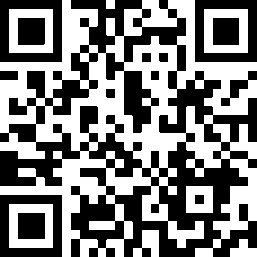 Сторінка 176 (Складіть у зошиті хронологічну таблицю основних подій правління Петра І (завдання 10))3Просвітництво і промислова революція§ 22Сторінка 191 (Складіть у зошиті хронологічну таблицю впровадження найважливіших технічних новинок у промисловості у ХVІІІ ст. (завдання 17))